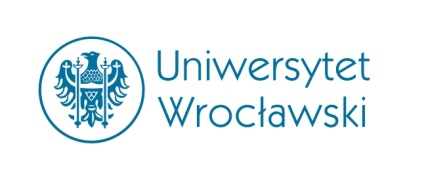 Uniwersytet Wrocławski
Instytut Pedagogiki
Zakład Pedagogiki Mediów
zaprasza na konferencję naukową z cyklu: Komunikacja w świecie realnym i wirtualnym„Komunikacja a zmiana społeczna”Wrocław, 21 listopada 2016 r. Serdecznie zapraszamy Państwa do wzięcia udziału w konferencji naukowej z cyklu: Komunikacja w świecie realnym i wirtualnym pt. „Komunikacja a zmiana społeczna”, organizowanej przez Zakład Pedagogiki Mediów Instytutu Pedagogiki Uniwersytetu Wrocławskiego. Konferencja odbędzie się 21 listopada 2016 r. (poniedziałek) w siedzibie Instytutu Pedagogiki Uniwersytetu Wrocławskiego przy ul. J. Dawida 1 we Wrocławiu, w godz. 10.00-16.00. W ramach konferencji przewidujemy sesję plenarną oraz prezentacje referatów i dyskusje w sesjach tematycznych. Założenia konferencjiZgodnie z definicją autorstwa Piotra Sztompki, zmianę społeczną rozumiemy jako „różnicę między stanem systemu społecznego (grupy, organizacji) w pewnym momencie i stanem tego samego systemu w innym momencie”. Wykorzystałyśmy tę koncepcję dla zarysowania obszarów tematycznych konferencji poświęconej komunikacji w kontekście zmieniającej się polskiej rzeczywistości. P. Sztompka pisze, że zmiana społeczna może dotyczyć przeobrażeń w kilku obrębach. Zmiana składu systemu następuje np. poprzez przybywanie imigrantów, „transfery” członków partii politycznych, powstawanie i rozrastanie się ruchów społecznych, restrukturyzację administracji, reformę struktury szkolnictwa, itd. Zmiana struktury systemu, to modyfikacja sieci powiązań między: normami (upowszechnianie się nowych wartości i norm postępowania, modyfikowanie ocen i sankcji społecznych, rozmaite sposoby pełnienia ról, jak np. przemiany ról rodzicielskich, zawodowych, obywatelskich, kulturowych czy płciowych);ideami (uczenie się i gromadzenie nowej wiedzy o świecie, modyfikowanie tożsamości, akceptowanie nowych poglądów oraz ideologii, czemu towarzyszą dychotomie - np. z jednej strony dążenie do wiedzy naukowej, z drugiej ruchy antyszczepionkowe,  ortodoksyjna religijność versus zainteresowanie pogaństwem, model liberalnej demokracji z jej prawami człowieka a prawicowe „wzmożenie moralno-narodowo-patriotyczne”);interakcjami (nawiązywanie nowych kontaktów społecznych, korzystanie z nowych kanałów komunikacyjnych, w tym medialnych; grupy dominujące bądź marginalizowane społecznie); interesami (legitymizowanie władzy oraz uzyskiwanie prestiżu przez niektórych ludzi czy grupy; polaryzacja poziomów zamożności; emancypacja lub podporządkowywanie się).Zmiana funkcji pełnionych przez elementy społeczeństwa jest widoczna w przeobrażeniach jednostek, współczesnych rodzin, Kościoła, rynku czy władzy. Dotyczą one np. zmian modeli kompetencji i zadań, deregulacji.Zmiana granicy systemu w skali mikro-, mezo- i makrospołecznej. Zmiany w otoczeniu systemu mogą być nagłe, zewnętrzne, jak np. kataklizmy, albo rozłożone w czasie, ewolucyjne, niekiedy inicjowane nawet przez sam system. W tej kategorii mieszczą się także np. zmiany w zakresie architektury czy urbanistyki, zmiany wynikające z rozwiązań prawnych, ekonomicznych, politycznych czy militarnych. 	Sądzimy, że ciekawą płaszczyzną refleksji dla naszego naukowego dyskursu są wymienione wyżej aspekty zmian społecznych. Wpływają bowiem one na komunikację, na wzajemne stosunki oraz kształt więzi międzyludzkich (realnych i wirtualnych). Dlatego proponujemy uczestnikom konferencji wybór problematyki wystąpienia spośród rozmaitych pytań teoretycznych i praktycznych, dotyczących zmian społecznych, do których należą m.in. wskazane: źródła, przyczyny zmian społecznych, kierunki, tendencje, prawidłowości ich przebiegu, obszary i granice oraz obserwowane skutki zmian.Cel konferencji Celem niniejszej konferencji naukowej jest dyskusja o komunikacji w kontekście zmiany społecznej, z punktu widzenia przedstawicieli różnych dziedzin nauki, w tym: pedagogiki, psychologii, socjologii, ekonomii i zarządzania, demografii, architektury, turystyki i innych. Liczymy na Państwa zainteresowanie naszym przedsięwzięciem oraz udział w konferencji. Przewidujemy publikację książki pokonferencyjnej (w załączeniu podajemy wymogi edytorskie dotyczące tekstów składanych do publikacji pokonferencyjnej). Przesyłamy także formularz karty zgłoszenia uczestnictwa w konferencji. Kartę zgłoszenia udziału w konferencji, abstrakt wystąpienia, a także pełny tekst artykuły  należy przesłać na adres e-mail: beata.krawiec@uwr.edu.pl lub: jolanta.kedzior@uwr.edu.plWarunki uczestnictwa:Wypełniona i przesłana organizatorom karta zgłoszenia uczestnictwa (w załączeniu), uiszczona opłata konferencyjna.Opłata konferencyjna wynosi 250 zł (w tym: opłata organizacyjna, materiały konferencyjne, przerwa kawowa i lunch, publikacja artykułu w recenzowanej monografii naukowej w 2017 r.). Za autorstwo artykułu (o objętości co najmniej 0,5 ark. wyd.) przysługują 4 punkty.Ważne terminy: zgłoszenie uczestnictwa, abstrakt wystąpienia oraz opłata konferencyjna: do dnia 10.11.2016 r.; pełny tekst artykułu w wersji elektronicznej w formacie MS Word: do dnia 21.11.2016 r.W imieniu komitetu organizacyjnego,Jolanta KędziorKomitet naukowy konferencji: dr hab. Alicja Szerląg prof. UWr.dr hab. Mirosława Wawrzak-Chodaczek prof. UWr.dr hab. Andrzej Ładyżyński prof. UWr.dr hab. Wiktor Żłobicki prof. UWr.dr hab. Beata Cytowskadr hab. Edyta Zierkiewicz dr Małgorzata Biedrońdr Jolanta Kędzior dr Beata Krawiecdr Anna MitręgaKomitet organizacyjny: dr Jolanta Kędzior – kierownik naukowy konferencjidr Małgorzata Biedrońdr Beata Krawiecdr Anna MitręgaSekretarz konferencji: dr  Beata Krawiece-mail: beata.krawiec@uwr.edu.pl tel. 71 3672001, wewn.169Kontakt: Jolanta Kędzior e-mail: jolanta.kedzior@uwr.edu.pl, tel. kom. 501588068Beata Krawiec e-mail: beata.krawiec@uwr.edu.pl